IRISH DRAUGHT HORSE SOCIETY (GB)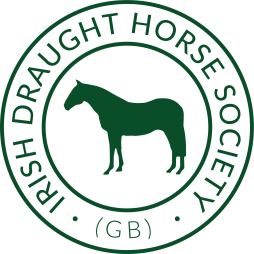 Stallion Inspection report for Appledark Thumb Beat (2016)Venue: Warwickshire College, Moreton Morrell 			Date of inspection: 2 September 2021Name of owner: Leanne Aspery 		 		Inspection classification: Class 2Inspectors: 	Julie Cornthwaite, Mark Fitton (IDHS (GB)) and Andrew Gardiner (Horse Sport Ireland)	 Profile recording: 	Heather ChaplinVet: 			Liam Kearns MVB MRCVS, Three Counties Equine Hospital, Tewkesbury 	 Measurements:       Height:   15.1 ¾” / 157 cms	      Girth: 75” / 190.6 cms		Bone:  8 ¾” / 22.1 cmsVeterinary report:  	 Within acceptable limits. Settled splint inside right fore. Low grade intermittent lameness on firm surface right fore, no abnormality on arena surface. No significant clinical abnormalities.   Upper beam scores: Chairman’s report:  Conformation:  	Good forearm and a short cannon bone. He is heavy in his shoulder and has offset knees. Type: 			 Adequate Irish Draught type. Walk, trot and canter:   Tied in at the elbow and lacking in freedom and impulsion in all paces. His canter is slightly better. Athleticism: 		Insufficient athleticism and attitude.  Overall comments:	 A neat little horse who is nicely presented. Notes: The Irish Draught Studbook classification system is as follows:Class 1: for inspected animals that meet veterinary requirements and all the inspection requirements for conformation, type, movement and (where applicable) athleticism.  Class 2: for inspected animals that meet veterinary requirements but do not meet all the requirements for conformation, type, movement and athleticism. Class 3: For animals that do not meet veterinary requirements. Class 4/Uninspected: Entry level into the Main Studbook, for animals that have not yet been inspected, or where the inspection could not be completed.  Bar Chart for Appledark Thumb Beat  Comments from profile:     Point 16: tied-in knee; point 22: offset knees.    Bar chart completed 5 September 2021 on behalf of the inspection team by Heather ChaplinRegistration and inspection administration manager, IDHS(GB).  ConformationMin. requiredfor Class 1 is  70TypeMin. requiredfor Class 1 is  65MovementMin. requiredfor Class 1 is  70Athleticism Min. required for Class 1 is 65Score/1006065Walk:     60Trot:       60Canter:   65Reflexes:   45Technique: 45Scope:        45Totals:6065Average: 61.66Average:     45Conformation traitDescriptionObviousObviousObviousAverageAverageAverageObviousObviousObviousDescriptionabcdefghi1Body Shaperectangularsquare2Head appearancefineplain3Head/neck connectionlightheavy4Length of necklongshort5Muscling of neckheavypoor6Position of neckverticalhorizontal7Height of withershighflat8Position of shoulderslopingstraight9Barreldeepshallow10Line of backstrongweak11Line of loinsstrongweak12Shape of croupslopingflat13Length of crouplongshort14Forearmstrongweak15Cannon bone lengthshortlong16Substance of legsheavylight17Stance of forelegsover at kneeback at knee18Stance of pasternslopingupright19Heelshighlow20Stance of hind legssicklestraight21Knees (front view)bigsmall22Stance of forelegstoed intoed out23Shape of feetwidenarrow24Quality of legscleanblurred25Hindquarters/gaskinsstrongweak26Stance of hind legscow-hockedbow-hocked27Typebreed standardnot breed standardMovement traitMovement traitDescriptionObviousObviousObviousAverageAverageAverageObviousObviousObviousDescriptionabcdefghi28Walk: length of stridelongshort29Walk: correctnesstoed intoed out30Trot: length of stridelongshort31Trot: correctnesscorrectincorrect32Trot: elasticityelasticstiff33Trot: impulsionpowerfulweak34Trot: balancecarryingpushing35Canter: length of stridelongshort36Canter: impulsionpowerfulweak37Canter: balancecarryingpushingAthleticism traitAthleticism traitDescriptionObviousObviousObviousAverageAverageAverageObviousObviousObviousDescriptionabcdefghi38Reflexes:quickslow39Technique: forelegsbentstretched40Technique: backroundedhollow41Technique: haunchesopentight42Scope:muchlittle43Elasticity:supplestiff44Care:carefulnot careful45Attitude:muchlittle